Certificate of Analysis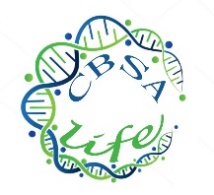 PREPARED MICROBIOLOGICAL MEDIAVIOLET RED BILE GLUCOSE AGARCatalogue Number 	                          CMS181-10-10Product Description                                 Violet Red Bile Glucose Agar, 10cm Petri Dish, Package of 10Lot Number				1253Date of Manufacture                                22 November 2022Expiry Date 				21 January 2023INTENDED USEViolet Red Bile Glucose Agar is used for detecting and enumerating Enterobacteriaceae in food and dairy products.SUMMARY AND EXPLANATIONThe Enterobacteriaceae group includes lactose-fermenting coliform bacteria, lactose-nonfermenting strains of E. coli, and lactose-nonfermenting species, such as Salmonella and Shigella. When examining some foods, it is desirable to detect Enterobacteriaceae rather than the coliform bacteria.Enterobacteriaceae are glucose-fermenting bacteria. Mossel et al. modified lactose-containing Violet Red Bile Agar by adding glucose to improve the recovery of Enterobacteriaceae. Later work by Mossel et al. demonstrated that lactose could be omitted, resulting in the formulation known as Violet Red Bile Glucose Agar (VRBGA).Violet Red Bile Glucose Agar is recommended for the detection and enumeration of Enterobacteriaceae in food and dairy products. Violet Red Bile Glucose Agar is also listed in the USP as the recommended solid medium for use in the isolation of bile-tolerant gram-negative bacteria from nonsterile pharmaceutical products.PRINCIPLEViolet Red Bile Glucose Agar contains pancreatic digest of gelatin as a source of carbon, nitrogen, vitamins and minerals. Yeast extract supplies B-complex vitamins which stimulate bacterial growth. Glucose is a carbohydrate. Bile salts and crystal violet inhibit gram-positive bacteria. Glucose fermenters produce red colonies with red-purple halos (bile precipitation) in the presence of neutral red, a pH indicator. Sodium chloride maintains the osmotic balance. Agar is the solidifying agent.REAGENTS (FORMULA)PROCEDUREFor food samples, refer to appropriate standard references for details on test methods using Violet Red Bile Glucose Agar.EXPECTED RESULTSEnterobacteriaceae ferment glucose, produce acid products and form red to dark purple colonies surrounded by red-purple halos.QUALITY CONTROLAll lot numbers have been tested and have been found to be acceptable. Customers can test products using the following quality control organisms. Testing of control organisms should be performed in accordance with established laboratory quality control procedures. If aberrant quality control results are noted, sample results should not be reported.results should not be reported.pH		 			7.4±0.2 @ 25°CAppearance				Light Yellow, ClearStorage Condition			Refrigerate, 2-8°CSterility Method			AutoclaveSterility Test 				Pass(Absence of growth following 72 hours at 30 - 35°C)ATCC® is a registered trademark of American Type Culture Collection.BIBLIOGRAPHY1. United States Pharmacopeial Convention, Inc. 2008. The United States pharmacopeia 31/The national formulary 26, Supp. 1, 8-1-08, online. United States Pharmacopeial Convention, Inc., Rockville, Md.2. European Directorate for the Quality of Medicines and Healthcare. 2008. The European pharmacopoeia, 6th ed., Supp. 1, 4-1-2008, online. European Directorate for the Quality of Medicines and Healthcare, Council of Europe, 226 Avenue de Colmar BP907-, F-67029 Strasbourg Cedex 1, France.3. Japanese Ministry of Health, Labour and Welfare. 2006. The Japanese pharmacopoeia, 15th ed., online. Japanese Ministry of Health, Labour and Welfare.4. Mossel. 1985. Int. J. Food Microbiol. 2:27.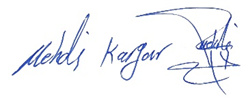 Released By: Mehdi KargarDate: 25 November 2022 All our prepared media products are manufactured at our site in RCFFN, University of Manitoba and tested both at our site and by department of Microbiology, University of Manitoba.The generation of this certificate confirms all sterilization and performance criteria have been achieved.NOTE: Expiry Date only valid if packs stored unopened at Ambient Room Temperature not exceeding 25°C.CBSAlife155-196 Innovation Drive, Winnipeg, MB, R3T 2N2, CanadaPhone:	+1 (204) 269-2255	         Email: info@cbsalife.com	   	    Website: https://cbsalife.com	Yeast Extract .............................. 3.0gGelatin peptone........................... 7.0gBile Salts………......................... 1.5gGlucose monohydrate................. 10.0gSodium Chloride .......................... 5.0gNeutral Red ................................ 0.03gCrystal Violet .......................... 0.002gAgar ........................................... 15.0gDeionized Water .................... 1000.0mlQA Testing: Result:Expected:CharacteristicsPassPassSterilityPassPassPerformancePassPassOrganismsIncubationResultsEscherichia coli ATCC 8739 30-35°C for 18-24 hourspink-red with bile precipitatePseudomonas aeruginosa ATCC 9027 35 ± 2°C for 18-24 hourspink to redEscherichia coli ATCC 25922 35 ± 2°C for 18-24 hourspink-red with bile precipitateSalmonella Enteritidis ATCC 13076 35 ± 2°C for 18-24 hourslight pinkKlebsiella aerogenes ATCC 1304835 ± 2°C for 18-24 hourspink-redStaphylococcus aureus subsp. aureus ATCC ATCC 6538 35 ± 2°C for 18-24 hoursinhibited